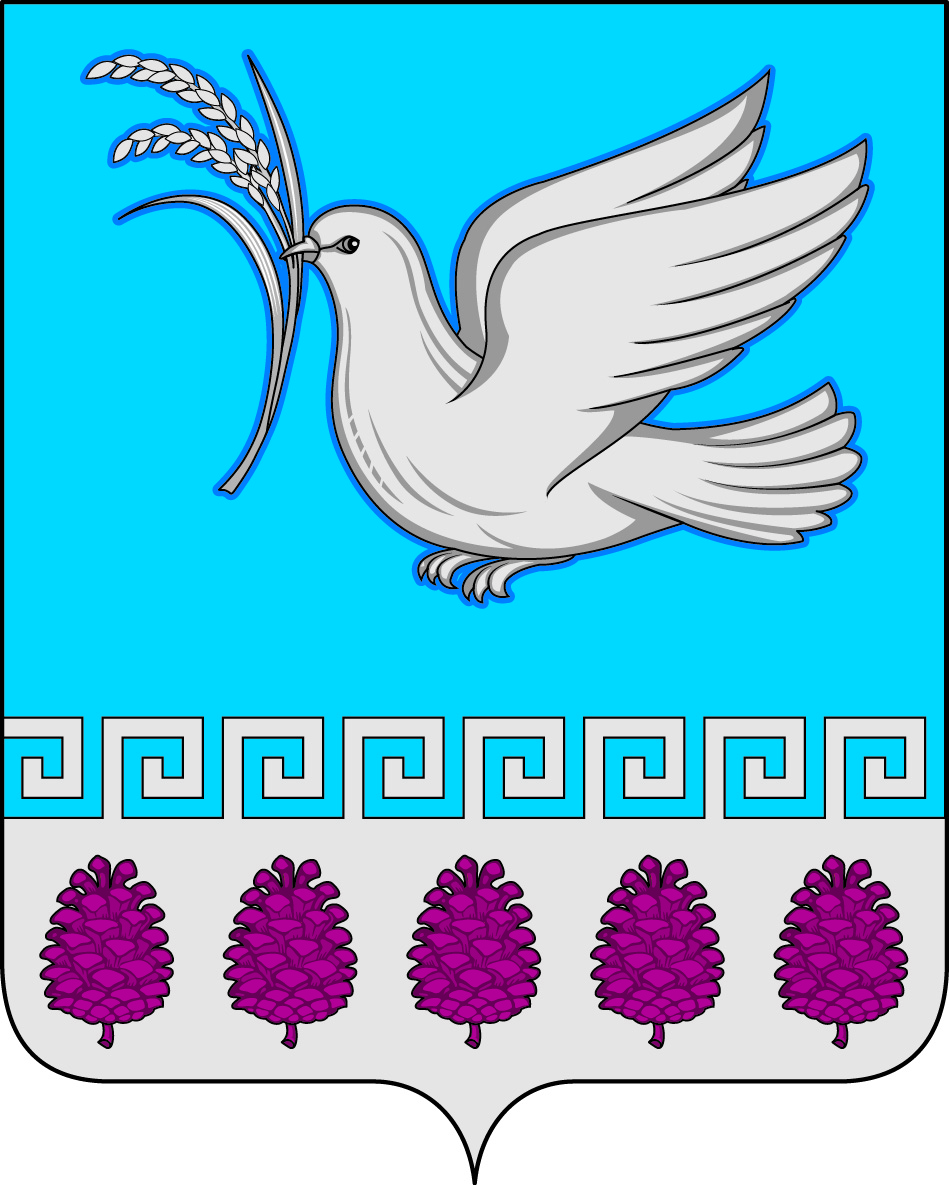 администрация мерчанского сельского поселения крымского районаРАСПОРЯЖЕНИЕО дополнительных мерах по предупреждению распространения новой коронавирусной инфекции (COVID-19) среди работников администрации Мерчанского сельского поселения Крымского района и работников подведомственных учрежденийВ целях недопущения распространения новой коронавирусной инфекции (COVID-19) среди работников администрации Мерчанского сельского поселения Крымского района, в период действия режима повышенной готовности:Обязать работников, исполняющих трудовые функции в администрации Мерчанского сельского поселения Крымского района, в период нахождения в здании (помещениях) администрации Мерчанского сельского поселения:- использовать индивидуальные средства защиты органов дыхания (медицинские маски, респираторы и т.д.);- неукоснительно соблюдать меры организационного и санитарно-эпидемиологического характера: ношение лицевых масок, соблюдение мер личной гигиены с применением дезинфицирующих средств, соблюдение защитного расстояния не менее 1,5 м между сотрудниками и посетителями, чистка и регулярная дезинфекция поверхностей (столов, дверных ручек, стульев, экранов смартфонов, компьютерной мышки, клавиатуры и др.); - ограничить любые корпоративные мероприятия в коллективе, участие работников в иных массовых мероприятиях; -  при планировании отпусков воздержаться от посещения городов и стран, где регистрируются случаи заболевания новой коронавирусной инфекции (COVID-19);- избегать близких контактов и пребывания в одном помещении с людьми, имеющими видимые признаки ОРВИ, ограничить приветственные рукопожатия;- при появлении первых респираторных симптомов незамедлительно обратиться за медицинской помощью. - обеспечить работникам время отдыха, продолжительностью не менее 10 минут в течение рабочего часа, в течение которого работник имеет право выйти из помещения на открытый воздух.2. Руководителям подведомственных учреждениях администрации Мерчанского сельского поселения МКУ «Дом культуры Мерчанского сельского поселения» (Джалоловой В.В.) и МКУ «Поселенческая библиотека Мерчанского сельского поселения» (Адамовой О.С.):- использовать индивидуальные средства защиты органов дыхания (медицинские маски, респираторы и т.д.);- неукоснительно соблюдать меры организационного и санитарно-эпидемиологического характера: ношение лицевых масок, соблюдение мер личной гигиены с применением дезинфицирующих средств, соблюдение защитного расстояния не менее 1,5 м между сотрудниками и посетителями, чистка и регулярная дезинфекция поверхностей (столов, дверных ручек, стульев, экранов смартфонов, компьютерной мышки, клавиатуры и др.), - ограничить любые корпоративные мероприятия в коллективе, участие работников в иных массовых мероприятиях; - при планировании отпусков воздержаться от посещения городов и стран, где регистрируются случаи заболевания новой коронавирусной инфекции (COVID-19);- избегать близких контактов и пребывания в одном помещении с людьми, имеющими видимые признаки ОРВИ, ограничить приветственные рукопожатия;- при появлении первых респираторных симптомов незамедлительно обратиться за медицинской помощью. - обеспечить работникам время отдыха, продолжительностью не менее 10 минут в течение рабочего часа, в течение которого работник имеет право выйти из помещения на открытый воздух.- принять соответствующий внутренний приказ в своих учреждениях.3. Установить, что настоящее распоряжение является неотъемлемой частью трудовой дисциплины в администрации Мерчанского сельского поселения Крымского района и в подведомственных учреждениях. Нарушение настоящего распоряжения влечёт привлечение к дисциплинарной ответственности в соответствии с трудовым законодательством.4. Ведущему специалисту  администрации Мерчанского сельского поселения Крымского района (Н.А. Годиновой) довести настоящее распоряжение до сведения сотрудников администрации поселения и руководителей подведомственных учреждениях.5. Контроль за выполнением настоящего распоряжения возложить оставляю за собой.6. Распоряжение вступает в силу со дня подписания.Глава Мерчанского сельского поселения Крымского района                                                          Е.В. ПрокопенкоЛИСТ ОЗНАКОМЛЕНИЯс распоряжением администрации Мерчанского  сельского поселения Крымского района от 30.09.2020 № 68 - р«О дополнительных мерах по предупреждению распространения новой коронавирусной инфекции (COVID-19) среди работников администрации Мерчанского сельского поселения Крымского района и работников подведомственных учреждений»от30.09.2020	                                                                                      № 68 - р                        село Мерчанское№ п/пОтветственный специалист администрацииФ.И.О.ОзнакомлениеЗаведующая МКУ «Мерчанская поселенческая библиотека»Адамова О.С.Директор МКУ «Дом культуры» Джалолова В.В.Специалист 1 категории администрацииЧеремина С.А.Ведущий специалист администрацииШеина Е.А.Эксперт администрацииСонова А.В.Специалист 1 категории администрацииСпиридониди Е.А.Ведущий специалист администрацииГодинова Н.А.Делопроизводитель администрацииКельяниди Т.А.Эксперт администрацииУстименко Н.К.Эксперт  ВУС администрацииКурносова А.И.